EDUKACJA WCZESNOSZKOLNAklasa Iwymagania edukacyjneProgram nauczania: Program Edukacji wczesnoszkolnej w klasach 1-3 „Wielka Przygoda” – doświadczam- przeżywam- poznaję - wyjaśniam- tworzę.Autorstwa: Alina Budniak, Mirosław Kisiel, Małgorzata Mnich.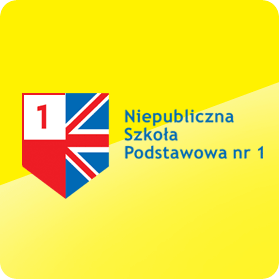 EDUKACJATREŚCI NAUCZANIA„WIELKA PRZYGODA”KLASA 1Przewidywane efekty edukacyjne (umiejętności, wiadomości, społecznie akceptowane zachowania)POLONISTYCZNA1. Osiągnięcia w zakresie słuchania:słucha z uwagą wypowiedzi kierowanych indywidualnie do niegosłucha krótkich informacji kierowanych do większej grupy osób, potrafi je powtórzyćsłucha instrukcji, poleceń, objaśnień potrzebnych do wykonania zadaniasłucha krótkiego opowiadania nauczyciela i np. wskazuje, która ilustracja jest zgodna z jego treściązachowuje kulturalną postawę podczas słuchaniaodczytuje prosty przekaz niewerbalnywykonuje zadanie zgodnie z prostą instrukcją podaną przez nauczycielauczestniczy w prostej grze/zabawie po wysłuchaniu instrukcji podanej przez nauczycielazadaje trafne pytania, gdy nie rozumie lub nie jest pewny zrozumienia instrukcji albo polecenia nauczycielazadaje trafne pytania, gdy nie rozumie lub nie jest pewny zrozumienia instrukcji albo poleceniasłucha wypowiedzi osób podczas uroczystości, koncertów, obchodów świąt narodowych i innych zdarzeń kulturalnych, zachowując się adekwatnie do sytuacjisłucha wierszy lub prozy wzorcowo recytowanej przez nauczycielasłucha tekstów wierszy interpretowanych przez artystówpodejmuje próby naśladowania wzorcowej recytacjisłucha wypowiedzi innych i czeka na swoją kolej zgodnie z ustalonymi zasadamiuczy się odraczać potrzebę nagłego wypowiadania się, zwłaszcza gdy mówi inna osoba2. Osiągnięcia w zakresie mówienia:naśladuje wykonywane przez nauczyciela ćwiczenia usprawniające narządy artykulacyjnepowtarza ciągi logotomówwykonuje ćwiczenia wyrabiające właściwe nawyki oddechowewykonuje ćwiczenia dykcji, naśladując nauczycielawypowiada zdania z różną siłą głosu, zna pojęcie siła głosuwypowiada zdania w różnym tempie, zna pojęcie tempo mówieniaformułuje pytania dotyczące zadań do wykonania, zwłaszcza w sytuacji niepełnego zrozumienia instrukcjiukłada proste pytania rozpoczynające się od słów: kto, co, dlaczego, gdzie, kiedy, jak, czyukłada pytania do zdań oznajmujących zadaje pytania potrzebne do rozwiązania zagadkiwypowiada się w uporządkowany sposób, prostymi zdaniami na bliskie mu tematy związane	zsytuacjami z życia szkolnego i rodzinnegoformułuje kilkuzdaniową wypowiedź dotyczącą tekstu na podstawie pytańwypowiada się na temat wyglądu przedmiotów lub postaciustala kolejność ilustracji w krótkiej historyjce obrazkowejnadaje tytuły ilustracjom w krótkiej historyjce obrazkowejtworzy spójną wypowiedź w oparciu o historyjkę obrazkową, uwzględniając związki przyczynowo- skutkowenadaje tytuły wskazanym fragmentom tekstuodpowiada na pytania do tekstuopowiada o sytuacji przedstawionej na ilustracjiwypowiada się na temat historyjki obrazkowejukłada krótkie opowiadanie na temat bliski dzieciomopowiada o wykonanej pracy (zadaniu)twórczo przetwarza tekst – układa inny początek lub zakończenie opowiadaniawykonuje ćwiczenia dźwiękonaśladowcze i naśladuje głosy zwierzątwypowiada jak największą liczbę słów na jednym wydechumówi zdania oznajmujące, pytające i rozkazujące z właściwą intonacjąwygłasza z pamięci proste rymowankirecytuje wiersze z różną siłą głosurecytuje wiersze w różnym tempienaśladuje różne sposoby interpretacji wierszarecytuje wiersz zgodnie z instrukcją nauczycielarecytuje wiersze podczas konkursów i uroczystości klasowych i szkolnychodgrywa proste scenkistosuje na co dzień zwroty grzecznościowesłucha tekstów z przykładami rozmowy prowadzonej przez dziecisłucha tekstów zawierających przykłady rozmów rówieśników z osobami dorosłymiokreśla różnice między rozmowami dzieci a rozmowami dzieci z osobami dorosłymiwypowiada się na temat sposobu komunikacjii zachowania się wobec siebie bohaterów historyjek obrazkowych i utworów literackichnadaje imiona np. zabawkom, wymyślonym stworkom, fantastycznym zwierzętomukłada zaszyfrowane wypowiedzi, np. poprzez dodawanie tej samej sylabyskanduje wypowiedziukłada zaszyfrowane wypowiedzi zgodnie z instrukcjąukłada i wypowiada ciągi logotomówukłada słowa poprzez dodawanie samogłosek do spółgłosekrozpoznaje rymy3. Osiągnięcia w zakresie czytania:rozumie, dlaczego koduje się i dekoduje informacjeodczytuje uproszczone rysunki, piktogramy, znaki informacyjne, napisyrozpoznaje i odczytuje wszystkie litery alfabetu (małe i wielkie; drukowane i pisane)czyta na głos techniką całościowąpoprawnie czyta własne imię oraz imiona dzieci z klasypłynnie i  poprawnie  czyta  opracowane  na  zajęciach  wyrazy  jedno-,  dwu-  oraz  wielosylabowe o różnym typie i układzie sylabpłynnie i poprawnie czyta zdania złożone z wyrazów opracowanych na zajęciachczyta rytmicznie rymowankiczyta zdania lub teksty słowno-obrazkowe, zastępując obrazki odpowiednimi wyrazamiczyta tekst z lukami literowymiczyta kilka zdań z lukami wyrazowymipłynnie, poprawnie i wyraziście czyta opracowany na zajęciach tekst złożony z kilku krótkich zdańpodejmuje próby czytania z podziałem na roleczyta po cichu proste polecenia do zadaniaczyta po cichu treść zadaniaczyta po cichu podpisy i dopasowuje je do obrazkówczyta po cichu krótkie teksty drukowane z podręcznikawskazuje na ilustracji postacie występujące w opowiadaniuwskazuje postacie główne i drugoplanowepodaje cechy bohaterówocenia bohaterówustala kolejność zdarzeń w krótkich tekstachwskazuje postacie i wydarzenia fikcyjne i realneokreśla nastrój utworuczyta proste ogłoszenia, np. o zgubieniu/znalezieniu czegoś lub o wydarzeniach (koncertach, festynach, przedstawieniach itp.)wyszukuje w tekście wyrazy niezrozumiałe, wymagające wyjaśnieniawyszukuje w tekście wyrazy zgodnie z warunkiem podanym przez nauczyciela (np. wyrazy z daną literą, o podanej liczbie liter)wyszukuje w tekście zdania zgodnie z warunkiem podanym przez nauczyciela (np. zdania o podanej liczbie wyrazów, zdania pytające)wyszukuje w tekście zdania będące odpowiedzią na pytanie nauczycielaukłada opowiadanie na podstawie ilustracji do tekstu (przed jego przeczytaniem)tworzy zakończenie opowiadania na podstawie przeczytanego fragmentutworzy początek opowiadania na podstawie przeczytanego fragmentuwprowadza nowe postacie do przeczytanego opowiadaniawyróżnia w tekstach dialogiwskazuje w tekstach zdania opisujące wygląd przedmiotów lub postaciuczestniczy w spotkaniu informacyjnym w szkolnej bibliotece; zna zasady wypożyczania książeksamodzielnie wybiera książki do wspólnego czytania (np. z rodzicami)prezentuje przeczytaną książkę według schematu,np. podanego w podręczniku4. Osiągnięcia w zakresie pisania:pisze po śladzie, pogrubia kontury, wykonuje szlaczki literopodobne i obrazkoweprawidłowo pisze wszystkie litery polskiego alfabetu, małe i wielkieodwzorowuje litery, zachowując ich właściwy kształt, proporcje i wielkośćprzepisuje sylaby, wyrazy, zdania w tunelach, w powiększonej liniaturze o trzech polach oraz w standardowej liniaturze o trzech polach, zgodnie z podanym wzoremprawidłowo łączy literyprzepisuje, dokonując transpozycji z tekstu drukowanego na tekst pisanywłaściwe rozmieszcza litery, sylaby, wyrazy i zdania w linijkachdokonuje samokontroli zapisu przez porównanie ze wzorempodpisuje ilustracje i poszczególne obrazki w historyjkach obrazkowychnadaje tytuły opowiadaniomgromadzi słownictwo potrzebne do ułożenia wypowiedzi pisemnejukłada kilkuzdaniową wypowiedź pisemną (3–4 zdania) z rozsypanki zdaniowej; zapisuje podane zdania we właściwej kolejnościuzupełnia luki w zdaniach tworzących opowiadanierozwija zdaniaukłada zdania opisującegrupuje wyrazy i związki frazeologiczne wokół podanego tematutworzy komiksspontanicznie pisze opowiadanie na interesujący go temat, zastępując wyrazy, których nie potrafi napisać, rysunkami (piktogramami)uzupełnia luki w tekście życzeń, ogłoszenia, zaproszenia, listupodejmuje próby samodzielnego układania i zapisywania krótkich życzeń, np. na laurkach, kartkach świątecznychukłada podziękowanie i/lub gratulacje (np. w formie dyplomu uznania)redaguje treść esemesapisze z pamięci sylaby,  wyrazy i zdania  w zakresie opracowanego  słownictwa o  pisowni zgodnej  z wymową/ czyste fonetyczniedostrzega, że niektóre głoski zapisuje się dwoma sposobami: u–ó, ż–rz, ch–h, ś–si, ź–zi, ć–ci, dź–dzi, ń–niuczy się czujności ortograficznej; w wypadku wątpliwości zadaje pytania dotyczące poprawnego zapisuzapisuje spółgłoski miękkie w wyrazachpisze wyrazy z ą, ę zgodnie z wymową przed spółgłoskami szczelinowymi: f, w, s, z, sz, ż, ś, ź, ch, np.wąwóz, rzęsy, pięść, węchpoznaje zasadę wymiany ó na okończy zdanie kropką, pytajnikiem lub wykrzyknikiemdostrzega i wyróżnia w zdaniach przecinek i dwukropekdostrzega i wyróżnia cudzysłów w tytułach książek i tekstów literackichstosuje skróty: kg, cm, l, godz., zł, ul., szna kolejność alfabetyczną liter w wersji podstawowej (24 litery)porządkuje litery alfabetuzapisuje liczebniki główne do 10poprawne przepisuje słowa związane z różnymi dyscyplinami naukowymiukłada i zapisuje zdania z poznanymi wyrazamirozpoczyna zdanie wielką literązapisuje wielką literą imiona i nazwiskastosuje wielką literę w poznanych nazwach geograficznych: głównych rzek (Wisła, Odra), gór (Tatry), morza (Morze Bałtyckie, Bałtyk), nazwach państw (Polska, Rzeczpospolita Polska); nazwie rodzinnej miejscowości, najbliższego miastastosuje poprawną wielkość liter w zapisie swojego adresuukłada obrazki historyjki obrazkowej we właściwej kolejnościporządkuje ilustracje do tekstu we właściwej kolejnościdobiera podpisy do ilustracjiukłada plan wydarzeń z rozsypanki zdaniowejuzupełnia plan wydarzeń czasownikami5. Osiągnięcia w zakresie kształcenia językowego:wyodrębnia zdania w mowie i w tekścieokreśla liczbę zdań w tekścieokreśla liczbę wyrazów w wypowiedzeniach i w zdaniachdzieli wyrazy na sylabydzieli wyrazy na głoski i literyporównuje liczbę głosek i liter w wyrazachwyróżnia w wyrazach samogłoski i spółgłoskirozpoznaje w wypowiedziach ustnych pytania i nakazywyróżnia w tekście zdania zakończone kropką, pytajnikiem, wykrzyknikiemwypowiada zdania z odpowiednią intonacjąukłada odpowiedzi na pytania, przekształcając zdania pytające w oznajmująceprzekształca zdania oznajmujące w zdania pytające za pomocą intonacjiwyodrębnia nazwy ludzi, roślin, zwierząt i rzeczydefiniuje rzeczownik jako część mowy określającą nazwy ludzi, roślin, zwierząt i rzeczywskazuje wyrazy oznaczające nazwy czynnościtworzy liczbę pojedynczą i mnogą rzeczownikówwskazuje wyraz, który nie pasuje do pozostałych, np. czasownik w zestawie rzeczowników, rzeczownik w liczbie mnogiej w zestawie rzeczowników w liczbie pojedynczejpodaje antonimy do podanych wyrazówłączy w pary wyrazy podobne znaczeniowopodaje przykłady wyrazów wieloznacznychtworzy proste wyrazy pochodne od wyrazu podstawowego (np. kot – kotek)łączy wyrazy w zdaniaukłada zdania z rozsypanki wyrazowejukłada zdania z podanymi wyrazamikończy rozpoczęte zdaniaodróżnia utwory wierszowane od utworów pisanych proząwyjaśnia pojęcia: zwrotka, rymwskazuje rymy w wierszuwskazuje zwrotki w wierszach i piosenkachrozpoznaje: zagadkę, życzenia, list6. Osiągnięcia w zakresie samokształcenia:	podejmuje próby zapisu nowych wyrazów, tworząc samodzielnie lub w zespole książeczki tematyczne, plakaty, prezentacjesprawdza poprawność zapisu w słowniku ortograficznym, korzystając ze wsparcia osób dorosłychprezentuje swoje ulubione książki i czasopisma z domowej bibliotekikorzysta z księgozbioru biblioteki szkolnej opowiada o swoich zainteresowaniachdobiera  skojarzenia,  wykorzystuje  krótkie  rymowanki,   aby   zapamiętać   ważne   informacje,  np. -uje się nie kreskujerozwiązuje zagadki, krzyżówki, rebusyrozumie rysunki mnemotechniczne ułatwiające zapamiętanie pisowni wyrazów z ortografamiczyta ze zrozumieniem instrukcje i przepisy zapisane w formie piktogramów lub metodą mieszaną, słowno- obrazkowąopowiada, kim chce być w przyszłości oraz czym zajmują się osoby wykonujące opisywany zawódz pomocą dokonuje samooceny- uczy się rozwiązywania problemówMATEMATYCZNA1. Osiągnięcia w zakresie rozumienia stosunków przestrzennych i cech wielkościowych:w aspekcie rozwoju wiedzy matematycznej:rozróżnia stronę lewą i prawąsłownie określa i prezentuje wzajemne położenie i ruch własnego ciała, przedmiotów w stosunku do własnego ciała, jednych przedmiotów w stosunku do drugich na płaszczyźnie i w przestrzeniokreśla i prezentuje kierunek ruchu przedmiotów i osóbokreśla kierunki ze swojego punktu widzenia i punktu widzenia drugiej osobyplanuje i zapisuje drogę za pomocą różnych kodówporównuje przedmioty pod względem wyróżnionej serii i porządkuje je w serie malejące i rosnące w aspekcie rozwoju osobowości:- samodzielnie dostrzega związki i relacje między obiektami2. Osiągnięcia w zakresie rozumienia liczb i ich własności:w aspekcie rozwoju wiedzy matematycznej:liczy w przód i wstecz po 1 do 20, po 10 do 100zapisuje symbolicznie i odczytuje liczby od 0 do 100przelicza w zakresie dostępnym dzieckuszacuje wielkości, porównuje wielkościwskazuje jedności i dziesiątki w zapisie liczby dwucyfrowejporządkuje liczby od najmniejszej do największej i odwrotnie, używa sformułowań typu: liczba     o dwa większaporównuje liczby w zakresie 20 oraz w dostępnym mu zakresiestosuje znaki: <, =, >w aspekcie rozwoju osobowości:- nie boi się popełniania błędów, wykorzystuje nabyte umiejętności do rozwiązywania problemów3. Osiągnięcia w zakresie posługiwania sięliczbami:w aspekcie rozwoju wiedzy matematycznej:rozkłada liczby na składniki w obrębie 10; dopełnia liczby do danej liczby w zakresie 10doskonali sprawność rachunkową w zakresie pierwszej dziesiątkiwykonuje  dodawanie   i   odejmowanie   do   20   lub   w   dostępnym   sobie   szerszym   zakresie i na dostępnym mu poziomiekorzysta intuicyjnie z własności działańpraktycznie wykorzystuje związki między dodawaniem i odejmowaniemposługuje się znakiem równości oraz znakami dodawania, odejmowania i mnożeniaprzelicza na przykład po 2, 3, 5mnoży w zakresie do 20 lub w zakresie dostępnym dzieckurozwiązuje równania z niewiadomą zapisaną w postaci okienkadzieli na dwie i cztery równe części, np. kartkę papieru w aspekcie rozwoju osobowości:stosuje własne strategie, wykonując obliczenia4. Osiągnięcia w zakresie czytania tekstów matematycznych:w aspekcie rozwoju wiedzy matematycznej:dostrzega problem matematyczny w realnej sytuacji, przedstawia sytuację zadaniową w postaci dramy, symulacji na konkretach, rysunku oraz tworzy własną strategię jego rozwiązania, odpowiednią do warunków zadaniaopisuje rozwiązanie za pomocą działań, równości z okienkiem, rysunku lub w inny wybrany przez siebie sposóbanalizuje i rozwiązuje proste zadania tekstoweukłada zadania (zainspirowany ilustracją, zabawą, sytuacją życiową, prostą historyjką sformułowaną słownie) i je rozwiązuje, tworzy łamigłówki matematyczne, wykorzystuje w tym procesie własną aktywność artystyczną, techniczną, konstrukcyjną; wybrane działania realizuje   za pomocą prostych aplikacji komputerowychsłucha prostych historyjek matematycznych, tworzy do nich pytania i na nie odpowiada; wymyślazakończenie historyjki matematycznejw aspekcie rozwoju osobowości:– samodzielnie rozwija umiejętność przedstawiania świata realnego w postaci związków matematycznych5. Osiągnięcia w zakresie rozumienia pojęć geometrycznych:w aspekcie rozwoju wiedzy matematycznej:rozpoznaje  –  w  naturalnym  otoczeniu  (w  tym  na  ścianach  figur  przestrzennych)   i na rysunkach – figury geometryczne: prostokąt, kwadrat, trójkąt, koło; wyodrębnia te figury wśród figur o innych kształtachnazywa inne figury zgodnie z własną wiedząkonstruuje figury z patyczków, na goplanie; składa, rozcina papierowe figury geometryczne tak, by uzyskać figury o określonym kształcie; układa z mniejszych elementów (tangramu, układanki geometrycznej) figury o określonym kształcie; rysuje figury odręcznie na czystej kartcetworzy różne konstrukcje z klocków, opisuje jeustala stałość długości danego obiektu mimo zmian sugerowanych wizualnie innym jego ułożeniemmierzy przedmioty i podaje wyniki pomiarów dokonanych np. stopami, patyczkamimierzy długości odcinków, boków figur i podaje wyniki pomiarów, posługując się jednostkami długości: centymetr, metrposługuje się miarką centymetrowądostrzega symetrię w środowisku przyrodniczym, w sztuce użytkowej i innych wytworach człowieka występujących w otoczeniu dzieckatworzy symetryczne kompozycje z różnych dostępnych materiałów w aspekcie rozwoju osobowości:- samodzielnie rozwija umiejętność przedstawiania świata realnego w postaci związkówmatematycznych6. Osiągnięcia w zakresie stosowania matematyki wsytuacjach życiowych oraz w innych obszarach edukacji:w aspekcie rozwoju wiedzy matematycznej:wykonuje  obliczenia  pieniężne  realizowane  w  złotówkach;  rozróżnia  nominały  na  monetach i banknotach, wskazuje różnice w ich sile nabywczejodczytuje pełne godziny na zegarze ze wskazówkami oraz elektronicznymzna następstwo czasu, posługuje się nazwami miesięcy, dni tygodniamierzy temperaturę za pomocą termometru i ją odczytujedokonuje obliczeń szacunkowych w różnych sytuacjach życiowych (rozróżnia przedmioty lżejsze i cięższe; porównuje ilości płynów; wie, że po przelaniu płynu do naczynia o innym kształcie ilość płynu pozostanie taka sama)waży, używa określenia kilogramodmierza płyny, używa określenia litrwykorzystuje gry planszowe lub logiczne do rozwijania umiejętności myślenia strategicznego, logicznego, rozumienia zasad itd.; stosuje ustalone zasady podczas gier SPOŁECZNA1. Osiągnięcia w zakresie rozumienia środowiskaspołecznego:zna imiona i nazwiska koleżanek i kolegów z klasyprosi o pomocuczestniczy w klasowych uroczystościach: (Pasowanie na Ucznia, Dzień Dziewczyny, Dzień Chłopaka)zna i respektuje podstawowe normy obowiązujące w szkoleidentyfikuje się ze swoją rodzinąokreśla podstawowe relacje w najbliższej rodzinie: ojciec, matka, rodzice, syn, córka, dzieci, brat, siostra, rodzeństwo, dziadek, babcia, wnuk, wnuczkaprzestrzega zasad obowiązujących w rodziniewie, jakiej jest narodowości i że mieszka w Polsceopowiada o grupach, do których należy (drużyna sportowa, drużyna harcerska, zespół artystyczny itp.)wie, że dzieci mają swoje prawazna obowiązki ucznia i stara się ich przestrzegaćodpowiedzialnie wywiązuje się z obowiązków dyżurnegoopowiada o swoich obowiązkach domowych oraz o obowiązkach innych członków rodzinyutrzymuje serdeczne kontakty z koleżankami i kolegamiwyjaśnia, co to znaczy być dobrym kolegąużywa zwrotów grzecznościowych w kontaktach z dziećmi i dorosłymiuczy się cierpliwie oczekiwać na swoją kolej, np. w szatni, w szkolnej stołówce, podczas rozmowypodaje pozytywne przykłady postępowania członków różnych grup społecznych, np. ucznia, kolegi, zucha w rozmaitych sytuacjachudziela pomocy, gdy ktoś o nią prosiefektywnie współpracuje w parzezna podstawowe zasady współpracy w grupiezna zasady bezpiecznego zachowania uczniów podczas przerwprzestrzega zasad bezpiecznego uczestnictwa w ruchu drogowym podczas drogi do szkoły, wyjść     i wycieczek szkolnychuczy się adekwatnej oceny własnego postępowania oraz zachowania innych osób i odnosi	ją do poznanych wartości, takich jak obowiązkowość, uczciwość, życzliwość, pomoc, umiejętność przepraszaniarozumie, co to znaczy być dobrym kolegą i przyjacielem; próbuje obiektywnie oceniać swoją postawę wobec innychpotrafi przyznać się do błędu, przeprosić za niewłaściwe zachowaniedokonuje  samooceny i oceny  innych  w pełnieniu ról społecznych (np. roli dyżurnego)  zgodnie     z ustalonymi kryteriamiprzedstawia się: podaje imię, nazwisko, wiek, miejscowość, w której mieszka- podaje swój adres– zna adres szkoływie, kiedy można, a kiedy nie należy podawać swojego adresunazywa różne grupy społeczne budzące jego zainteresowanie, np. kluby sportowerozmawia na temat różnych grup społecznych, np. grupy koleżeńskiej, drużyny zuchowej, podaje przykłady różnych kół zainteresowań i klubówopowiada o ciekawych miejscach w kraju poznanych podczas wakacjiwskazuje elementy fikcyjne i realne w poznawanych baśniach i legendachrozmawia na temat różnych sposobów porozumiewania sięużywa pojęć: porozumienie, umowazna i respektuje zasady zawarte w klasowym kodeksie ucznia, stara się dotrzymywać umów zawartych w klasieuczestniczy w wyborach do klasowego samorząduuczestniczy w szkolnych akcjach charytatywnych, np. w zbiórce zabawek, książek, w akcji Szlachetna Paczkaopowiada  o  obchodach  świąt  Bożego  Narodzenia  w  swojej  rodzinie;  wskazuje  podobieństwa  i różnice w zwyczajach świątecznych rodzin koleżanek i kolegów z klasywymienia potrawy wigilijne z różnych regionów Polskiopowiada o tradycjach związanych z obchodzeniem Świąt Wielkanocnychzna zwyczaje: tłusty czwartek, prima apriliswyjaśnia symbolikę jaj wielkanocnych, poznaje różne sposoby ich zdobieniauczestniczy w zabawie w andrzejkowe wróżbypoznaje piosenki ludoweefektywnie współpracuje w parzeuczestniczy w podziale zadań podczas pracy zespołowejprzyjmuje odpowiedzialność za powierzone mu zadania podczas pracy zespołowejuczy się prezentacji efektów pracy grupowejpoznaje podstawowe zasady bezpiecznego komunikowania się za pomocą internetu2. Osiągnięcia w zakresie orientacji w czasiehistorycznym:opowiada legendę o Lechu, Czechu i Rusie w związkuz historią powstania państwa polskiego, jego godła i barw narodowychzna wybraną legendę dotyczącą powstania lub pochodzenia nazwy miejscowości, będącej miejscem zamieszkania uczniawie, jakiej jest narodowości i że mieszka w Polscewygłasza z pamięci wiersz W. Bełzy Kto ty jesteś?śpiewa pierwszą zwrotkę i refren hymnu narodowegorozpoznaje barwy narodoweopisuje godło Polskiwie, że żołnierze, policjanci i strażacy noszą mundurywymienia święta narodoweuczy się prawidłowej postawy podczas śpiewania hymnupodaje przykłady sytuacji, w których jest śpiewany hymnwie, jaki strój obowiązuje podczas ważnych uroczystościuczestniczy w szkolnych uroczystościach z okazji świąt narodowych: Konstytucji 3 maja, Narodowego Święta Niepodległościwykonuje kotylion w barwach narodowychzna imię i nazwisko patrona szkoły; wskazuje, gdzie w szkole znajduje się poświęcone mu miejscewie, że w dawnych czasach w Polsce rządzili królowie, a obecnie głową państwa jest prezydent Polskiwie, że pierwszą stolicą Polski było Gniezno(na podstawie legendy o początkach państwa polskiego)wie, że obecnie stolicą naszego kraju jest Warszawauczestniczy w obrzędach związanych z pierwszym dniem wiosny; wyjaśnia, co symbolizuje marzanna, dlaczego ludzie żegnają zimęuczestniczy w rozmowie na temat symboliki jaj wielkanocnych i tradycji ich zdobieniazna tradycje dzielenia się opłatkiem, jajkiem, składania życzeńwie, co to jest śmigus-dyngusjest świadomy, że warunki życia człowieka zmieniały się na przestrzeni wiekówporównuje podróżowanie w dawnych czasach i obecniewskazuje korzyści wynikające z wynalezienia alfabetuodpowiada na pytanie: Kogo możemy nazwać wielkim Polakiem?wymienia znanych mu wybitnych Polaków, np. Wandę Rutkiewiczopowiada o królowej Jadwidze (na podstawie legendy Stopka królowej Jadwigi)opowiada o dzieciństwie swoich dziadków (np. o ich zabawach, szkole)PRZYRODNICZA1. Osiągnięcia w zakresie rozumienia środowiska przyrodniczego:rozpoznaje pospolite gatunki roślin i zwierząt znane z życia codziennego, hodowlanerozpoznaje rośliny i zwierzęta poznane na lekcji (np. szpak zwyczajny, bocian czarny i biały, słowik rdzawy, jerzyk zwyczajny, bóbr europejski, świstak tatrzański, jeż europejski, dżdżownica ziemna; klon zwyczajny, dąb szypułkowy, kasztanowiec zwyczajny, brzoza brodawkowata, lipa drobnolistna, leszczyna pospolita, orzech włoski, borówka amerykańska, malina, jeżyna, jabłoń, grusza, śliwa, aronia)rozpoznaje wybrane rośliny ogrodowe (np. konwalie, stokrotki, aksamitki, nasturcje, malwy, hortensje, piwonie, bratki, goździki, irysy, lawenda)opisuje wygląd wybranych zwierząt; przypisuje poznawane zwierzęta do grup (ssaki, ptaki, owady)opisuje wygląd wybranych roślin (drzewa, krzewy)przedstawia rozwój zwierzęcia na przykładzie bocianawskazuje główne części roślin obserwowanych na wycieczce lub w hodowli (korzeń, liść, łodyga, kwiat, owoc); rozpoznaje i nazywa owoce pospolitych gatunków znanych z parku, sadu, sklepuobserwuje rozwój rośliny na przykładzie fasoliwymienia zwiastuny wiosny- wymienia wybrane rośliny chronioneopisuje wybrane ekosystemy: las, park, sad i ogród, przypisuje im poznane gatunki roślin i zwierzątopisuje, czym różni się ożywiona część przyrody od części nieożywionej (odpowiada na pytania:Czy kamień żyje? Czy roślina żyje?)opisuje wybrane cechy i znaczenie wody, powietrza, Słońca dla człowieka, zwierząt, roślinopisuje lód i jego właściwościwie, co to jest glebaopisuje  wpływ rodzaju i wilgotności  gleby na rozwój nasion; przedstawia  znaczenie  dżdżownic  w glebiepodaje przykłady schronień budowanych lub zamieszkiwanych przez zwierzęta (np. gniazdo, dziupla, gawra, mrowisko)- podaje przykłady sposobów odżywiania się zwierząt– rozpoznaje popularne egzotyczne gatunki zwierząt znane z hodowli, lektur, wycieczki do zoorozpoznaje wybrane egzotyczne owoce popularne na rynku polskimkorzysta z podpisanych ilustracji w albumie przyrodniczym w celu rozpoznania wybranych gatunków zwierząt i roślinz przygotowanego przez nauczyciela księgozbioru wybiera ilustrowaną książkę, w której można znaleźć informacje na podany tematpod kierunkiem nauczyciela wykonuje prace (plakat, album), w których przedstawia zebrane informacje przyrodnicze wie, że informacji, np. przepisów kulinarnych, można szukać w różnych źródłach (książki, czasopisma, internet)zakłada hodowlę fasoli, obserwuje jej rozwój i przy pomocy nauczyciela rejestruje wyniki obserwacjiopowiada o  uprawach prowadzonych  w domu, ogrodzie   i sadzie, o hodowli zwierząt  w domu      i gospodarstwie; opisuje wykonywane przy tym czynności i używane narzędziawymienia  warunki   konieczne   do   rozwoju   roślin   i   zwierząt   w   hodowlach   i   uprawach; ma świadomość, że podobne potrzeby mają też organizmy występujące w stanie naturalnymporównuje własności gleby ogrodowej i piasku; ocenia ich przydatność do uprawwymienia mniej typowe gatunki zwierząt hodowanych w Polsce (np. perliczka, struś, przepiórka)wymienia przykładowe rasy psówprzedstawia korzyści płynące z hodowli i upraw; podaje przykłady konkretnych zwierząt i roślin (np. krowy  dają  mleko,  jabłonie  –  jabłka,   pies   może   być   przewodnikiem   niewidomego) ma świadomość, że domowe zwierzęta należy traktować z odpowiedzialnością i szacunkiem, a nie jak zabawkipodczas prowadzenia doświadczeń rozumie przedstawiony przez nauczyciela problem badawczy i hipotezę; przy pomocy nauczyciela podsumowuje wyniki i formułuje wnioskibierze udział w przygotowaniach do terenowych obserwacji przyrodniczych – przygotowuje odpowiednią odzież oraz materiały potrzebne do zabezpieczania zbiorówprzy pomocy nauczyciela prowadzi obserwacje przyrodnicze szkolnych hodowli oraz obserwacjew terenie; gromadzi i zabezpiecza zbioryposługuje się lupąobserwuje zmiany zachodzące w pogodzie i przyrodzie związane z porami roku; przy pomocy nauczyciela dokumentuje zachodzące zmianywie, że zwierzęta zostawiają różne ślady (m.in. tropy, odchody); podejmuje próby identyfikacji wybranych tropówudowadnia, że roślinie do życia potrzebne są: woda, światło słoneczne i glebaporównuje wybrane cechy gleby ogrodowej i piaskuprzeprowadza doświadczenia i obserwuje pokazy przedstawiające stany skupienia wody i przejścia między  nimi  (m.in.  parowanie  wody  z  czajnika  elektrycznego,  skraplanie  się  pary  wodnej  na talerzyku, zamarzanie wody, topnienie lodu, unoszenie się lodu na powierzchni wody)- przeprowadza doświadczenia ilustrujące wybrane cechy powietrza (jest gazem, ma ciężar, wywiera nacisk); przeprowadza doświadczenia ilustrujące ruch powietrza (m.in. wyścigi papierków poruszanych powietrzem dmuchanym przez słomkę, unoszenie kartek za pomocą suszarki do włosów); wykazuje, że powietrze stawia opór, i tłumaczy, w jaki sposób ludzie to wykorzystują (puszczanie samolocików)bada wybrane cechy światła słonecznego; wie, jak powstaje cieńwie, że Słońce ogrzewa i oświetla Ziemię; omawia znaczenie tego faktu dla człowieka, roślin, zwierzątprzeprowadza doświadczenia ilustrujące cechy dwutlenku węgla jako gazu, który gasi ogień rozumie, dlaczego należy zgniatać śmieci przed wyrzuceniem (np. butelki bez zakrętek, opakowaniaz kartonu i tektury)zna pojęcie ochrona gatunkowa; wymienia kilka gatunków roślin i zwierząt chronionych w Polsce (np. śnieżyczka przebiśnieg, śnieżyca wiosenna, sasanka wiosenna, jeż, jerzyk, świstak tatrzański, foka szara)wymienia i opisuje podstawowe zagrożenia dla przyrody powodowane działalnością człowieka (zanieczyszczenia, w tym spalanie paliw, ścieki,  nielegalne  składowanie  odpadów;  dewastacja, np. łamanie gałęzi; płoszenie zwierząt); wyszukuje ich przykłady w swoim otoczeniuomawia i stara się w miarę możliwości wdrażać w życie zachowania ograniczające dewastację przyrody (m.in. rezygnacja z opakowań jednorazowych, segregowanie śmieci, ponowne wykorzystanie odpadów, oszczędzanie wody i prądu, odpowiednie zachowanie w lesie)podaje zasady odpowiedzialnego dokarmiania ptaków; w miarę możliwości pomaga zwierzętom przetrwać zimę   i upalne lato  razem z klasą  włącza się  w akcje związane z ochroną przyrody    (np. Sprzątanie Świata, Dzień Ziemi)odpowiada na pytanie: Czy segregowanie odpadów jest ważne?rozpoznaje po kolorach pojemniki do segregacji śmieci i umie z nich korzystać (w trudniejszych przypadkach zasięgając rady u dorosłego)tłumaczy, dlaczego należy rezygnować z jednorazowych opakowań i naczyń; podaje przykładyzastępowania ich tymi wielokrotnego użytku ozdabia torbę wielokrotnego użytku (np. farbami akrylowymi, naszywkami)2. Osiągnięcia w zakresie funkcji życiowych człowieka, ochronyzdrowia, bezpieczeństwa i odpoczynku:opisuje pracę nauczyciela, innych pracowników szkoły oraz pracę zawodową rodzicówopowiada o  pracy policjanta  i  żołnierza,  omawia  pracę  lekarza  (pediatra,  okulista,  stomatolog) i weterynarzazna zasady właściwego zachowania w kontaktach z obcą osobązna swój adres i wie, komu może go udostępnić w sytuacji zagrożeniawie,  do  kogo  zwrócić  się  o  pomoc  w  trudnej   sytuacji  (zagubienie,   wypadek,   przemoc);   ma świadomość konieczności współpracy z policjantem i ratownikiem medycznymzna najważniejsze numery alarmoweumie skorzystać z pomocy medycznej w szkole (pielęgniarka)przedstawia podstawowe potrzeby człowieka oraz sposób ich zaspokajania (odżywianie się, odpoczynek itd.)wymienia wybrane narządy zmysłów (oczy, uszy, nos, język, skóra) i łączy je z odpowiednimi zmysłami (wzrok, słuch, węch, smak, dotyk)- zna podstawowe zasady unikania chorób (odpowiednie odżywianie się, aktywny tryb życia, wystarczająca ilość odpoczynku, zasady higienyosobistej); ma świadomość konieczności kontrolowania własnego stanu zdrowiawymienia objawy mogące świadczyć o chorobie (katar, kaszel, ból, gorączka)ma świadomość, że jest odpowiedzialny za wygląd nie tylko swojego pokoju (kącika), ale również reszty mieszkania, a także np. klatki schodowej, osiedlowego parku, autobusu- dba o wygląd klasy, w tym o szkolną hodowlę roślin– podaje przykłady sytuacji zagrażających bezpieczeństwu i zdrowiunatychmiast zawiadamia nauczyciela o sytuacjach niebezpiecznych w szkolesłucha pleceń nauczyciela i dokładnie je wykonuje podczas próbnych alarmów przeciwpożarowych, bombowych lub symulacji ataku terrorystycznegodzieli produkty na zdrowe i niezdrowe; wskazuje posiłki, które składają się ze zdrowych produktówwie, że warzywa i owoce powinny stanowić podstawę diety- ma świadomość, że posiłki należy jeść regularnie, w spokoju, najlepiej przy estetycznie nakrytym stole– wykonuje np. koreczki owocowe, kanapki, sałatkę owocową- przygotowuje kanapki z pożytecznych dla zdrowia składnikówprzy pomocy osoby dorosłej prowadzi podstawowe obserwacje pogody i zapisuje je w formie obrazkowego kalendarza pogodystara się zrozumieć prognozy pogody nadawane przez radio i telewizjęstara się dobrać ubranie stosownie do prognozy pogody i własnych obserwacjiwymienia kolejne pory rokunazywa typowe dla kolejnych pór roku zjawiska atmosferyczneopisuje pogodę typową dla kolejnych pór roku i charakterystyczne dla poszczególnych pór roku zjawiska przyrodnicze– dostrzega znaki drogowe w najbliższym otoczeniu: na drodze do szkoły, w pobliżu domu; znawybrane znaki drogowezna zasady przechodzenia przez jezdnię z sygnalizacją świetlną oraz bez sygnalizacjirozumie konieczność noszenia kamizelek odblaskowych i innych elementów odblaskowychdostrzega różnice w wyglądzie dróg na wsi i w mieściezna zagrożenia, jakie pociągają za sobą zabawy w pobliżu jezdni- rozumie potrzebę korzystania z pasów bezpieczeństwa i fotelików dla dzieci– rozumie pojęcie piktogram- zna zasady bezpiecznego poruszania się w szkolezna drogę ewakuacyjną w szkolewskazuje bezpieczne miejsca do zabawy- zna zagrożenia wynikające z niewłaściwego zachowania się w czasie przerw i na placu zabawma świadomość niebezpieczeństw wynikających z nagłych i gwałtownych zjawisk pogodowych, takich jak np. ulewne deszcze, burza, huragan (powódź, porażenie piorunem, pożar)ma świadomość, że niektóre zwierzęta, rośliny i grzyby są niebezpieczne dla człowieka; zachowuje należytą ostrożność podczas wycieczek i obserwacji przyrodniczychwie, jak chronić się przed słońcem (przegrzanie, promieniowanie UV) i przed kleszczamizna zasady bezpiecznych zabaw na śniegu i lodzie, na kąpielisku i na placu zabaw- wie, że dziecko może używać urządzeń AGD tylko w obecności dorosłych (oprócz lodówki)– wymienia zmysły jako środki poznawania świata- sprawdza informacje, zadając pytania dorosłym (nauczyciel, rodzice, bibliotekarz)– wskazuje urządzenia komputerowe w najbliższym otoczeniu- wie, że należy ograniczać czas korzystania z urządzeń cyfrowych– wymienia urządzenia techniczne znajdujące się w jego domu- opisuje sposoby podróżowania dawniej i dziś3. Osiągnięcia w zakresie rozumienia przestrzeni geograficznej:wskazuje na mapie fizycznej Polski przybliżone położenie swojej miejscowościopisuje typ krajobrazu, w jakim się ta miejscowość znajduje (miejski/wiejski)wymienia  charakterystyczne  formy terenu i  składniki  przyrody występujące  w okolicach domu    i szkoły (np. park, las, jezioro, rzeka, pagórki, szczyty górskie, skały)- wymienia kilka charakterystycznych obiektów we własnej miejscowości, zwłaszcza znanych nie tylko lokalnie (zabytki, pomniki, charakterystyczne budynkiwskazuje na mapie Polski Warszawę, rodzinną miejscowość, granice kraju, Wisłę, morze i tereny górskie; zna nazwy: Bałtyk, Tatryna podstawie ilustracji opisuje charakterystyczne cechy krajobrazu nadmorskiego i górskiego rozpoznaje krajobraz wiejski i miejskina przygotowanym planie (np. planie parku, ZOO) wyznacza trasę, posługując się określeniami mijanych obiektów i nazwami kierunków (lewo/prawo)poznaje przebieg drogi ewakuacyjnej w szkole- wspólnie z koleżankami/kolegami wyznacza trasę zaplanowanej wycieczki– podaje nazwę stolicy Polski- wymienia najważniejsze obiekty i zabytki Warszawy:  Zamek Królewski, Łazienki, Pałac Kultury    i Nauki, Starówka, pomnik Syrenki– opisuje uprawiane w Polsce sporty zimowe: skoki narciarskie, biegi narciarskie, łyżwiarstwo, saneczkarstwo- wymienia polskie potrawy tradycyjne oraz niektóre potrawy regionalne– wie, że pogoda zależy od pory roku i ma wpływ na życie ludzi, roślin i zwierzątprzy pomocy osoby dorosłej prowadzi obserwację wybranych składników pogodywie, że jest mieszkańcem planety Ziemidostrzega piękno i różnorodność elementów naturalnego krajobrazu planety, np. góry, morza, oceany, lasy, jeziora, pustynie, lodowce, wodospadywie, że życie na naszej planecie jest możliwe dzięki Słońcu, które ją ogrzewa i oświetlawie, że zmiany oświetlenia Ziemi zachodzą cyklicznie, w rytmie dobowym i rocznym; ich skutkiemsą pory dnia i roku (zimą Słońce świeci krótko i nisko się wznosi nad horyzontem, słabo ogrzewa powietrze i ziemię, a latem jest odwrotnie)PLASTYCZNA1. Osiągnięcia w zakresie percepcji wizualnej, obserwacji i doświadczeń – wyróżnianiew obrazach, ilustracjach, impresjachplastycznych, plakatach, na fotografiach:wyróżnia kształty obiektów (prostokątny, w tym kwadratowy, trójkątny, owalny), nadaje im nazwy i znaczenie, podaje części składowewyróżnia wielkości i proporcje (mały, duży, wysoki, niski, szeroki, wąski), określa położenie pojedynczych obiektów i elementów obiektów złożonych (daleko/blisko,  z  prawej/  lewej  strony, u góry/na dole)wskazuje różnice w wyglądzie tego samego przedmiotu w zależności od jego położenia i zmiany stanowiska osoby patrzącej-  wyróżnia  barwę  jasną/ciemną,  barwy  podstawowe,   walor  różnych  barw,  różnice  walorowe   w zakresie jednej barwy, fakturę gładką/szorstką, miękką/twardą– wyróżnia charakterystyczne i indywidualne cechy ludzi w zależności od wieku, płci, typu budowy; charakterystyczne cechy zwierząt, różnice w ich budowie, kształcie, ubarwieniu, sposobieporuszania się- wskazuje w swoim otoczeniu kompozycje symetryczne, kompozycje rytmicznePLASTYCZNA2. Osiągnięcia w zakresiewypowiadanie się w różnych technikach plastycznych na płaszczyźnie:ćwiczy rysowanie kredką świecową i ołówkową, kredą, ołówkiem, patykiem (płaskim i okrągłym), piórem, węglem, mazakiemkreśli linie różnego rodzaju: cienkie, grube, proste, łamane, faliste, zygzakowaterysuje postacie ludzkie, zwierzęta, rośliny, przedmiotymaluje farbami, tuszami przy użyciu pędzli (płaskich, okrągłych), palców, stempliużywa cienkich i grubych pędzlimaluje farbami plakatowymi na kartkach w różnym formaciewydziera, wycina, składa, przylepia, wykorzystując gazetę, kolorowy papier, makulaturę, karton, ścinki tekstylne itp.modeluje (lepi i konstruuje) z gliny, modeliny, plasteliny, mas papierowych i innych, z materiałównaturalnychi przemysłowych (np. szyszki, kasztany, żołędzie, patyki, kora, papier, bibuła, karton, folia metalowa, cienkie druciki, tworzywa, sznurki, opakowania itd.)odbija, powiela za  pomocą: kalki, tuszu,  farby, stempla  wykonanego z ziemniaka,  gumy,  korka   i innych tworzyw, a także za pomocą prostych programów komputerowychwykonuje prace, modele, rekwizyty, impresje plastyczne potrzebne do aktywności artystycznej, naukowejwykonuje prace i impresje plastyczne jako formy użytkowe (np. prezent, zaproszenie)wykonuje prace i impresje plastyczne, przedstawiając w nich nastroje, własne stany uczuciowe inspirowane przeżyciami, doświadczeniami, marzeniami, stanami pogody, porami roku, utworami literackimi, muzycznymi itd.- przedstawia sceny i sytuacje (realne i fantastyczne) inspirowane wyobraźnią, baśnią, opowiadaniem, muzyką)przedstawia: zjawiska  i  wydarzenia z  otaczającej rzeczywistości,  zjawiska  i  wydarzenia realne   i fantastyczne, obiekty indywidualne i sceny złożone, kolejne etapy zdarzeńprzedstawia sceny, sytuacje, zjawiska, przedmioty, odnosząc je do warunków dotyczących kształtu, wielkości, proporcji, barwy, faktury, waloru czy kompozycji rytmicznej, symetrycznej, zamkniętej, otwartejtworzy przy użyciu prostej aplikacji komputerowej, np. plakaty, ulotki3. Osiągnięcia w zakresie recepcji sztuk plastycznych:rozpoznaje i nazywa dziedziny sztuk plastycznych, np. malarstwo, rzeźbęwypowiada się na temat oglądanych dzieł sztuki plastycznej, przedmiotów, obiektówrozpoznaje i nazywa podstawowe gatunki dzieł malarskich i graficznych: portretodróżnia techniki malarskie od graficznych- wskazuje miejsca prezentacji sztuk plastycznychTECHNICZNA1. Osiągnięcia w zakresie organizacji pracy:dba o estetykę prac i dobrą organizację warsztatu pracyplanuje i realizuje własne projekty/praceprzedstawia własne pomysły rozwiązań technicznych w realizowanym projekcieutrzymuje ład i porządek w swoim miejscu pracyutrzymuje porządek wokół siebie (na stoliku, w sali zabaw, szatni, ogrodzie)wyjaśnia  znaczenie  oraz  konieczność  zachowania  ładu,  porządku  i  dobrej  organizacji  pracy  ze względów bezpieczeństwazwraca uwagę na zdrowie i zachowanie bezpieczeństwa w czasie wykonywania pracyocenia projekty/prace, biorąc pod uwagę poznane i zaakceptowane wartości: systematyczność,pracowitość,	konsekwencję,	gospodarność,	oszczędność,	umiarkowanie	w	odniesieniu do korzystania z materiałów, narzędzi i urządzeńorganizuje pracę i planuje kolejne czynnościumie stosować poznane narzędzia i materiałyposługuje się materiałami i narzędziami zgodnie z podanymi zasadamidobiera odpowiednie materiały i narzędzia2. Osiągnięcia w zakresie znajomości informacji technicznej, materiałów	        i technologii wytwarzania:rozpoznaje wybrane rodzaje maszyn i urządzeńpodaje przykłady znanych sobie urządzeń wytwórczych (narzędzia, przyrządy)zna wybrane rodzaje urządzeń elektrycznych (np. latarkę)posługuje się prostymi narzędziami podczas zajęć: linijką, zszywaczem biurowym, dziurkaczemumie włączyć i wyłączyć: elektryczną szczoteczkę do zębów, latarkę, radio, telewizor, komputerINFORMATYCZNA1. Osiągnięcia w zakresie rozumienia, analizowaniai rozwiązywaniaproblemów:układa w logicznym porządku obrazki, sekwencje elementówdobiera narzędzia programu graficznego, edytora tekstu adekwatne do osiągnięcia zamierzonego celutworzy sekwencje poleceń na potrzeby sterowania obiektem na płaszczyźnie i ekranie komputerarozwiązuje zadania logiczne, zagadki i łamigłówki prowadzące do odkrywania algorytmówINFORMATYCZNA2. Osiągnięcia w zakresie programowania i rozwiązywaniaproblemówz wykorzystaniem komputera i innych urządzeń cyfrowych:układa sekwencje animacji w określonym porządkutworzy proste ciągi poleceń służące do narysowania określonego kształtutworzy sekwencje poleceń sterujące ruchem obiektu na ekranietworzy nieskomplikowane iteracje sekwencji poleceńtworzy proste rysunki w edytorze grafikizaznacza, kopiuje i wkleja elementy obrazu w edytorze grafikipisze na klawiaturze z użyciem liter z polskimi znakami diakrytycznymi, wielkich i małych litertworzy w edytorze grafiki rysunki:  na  zadany temat,  podyktowane  wyobraźnią,  jako  ilustracje do czytanego tekstutworzy dokumenty tekstowe w edytorze tekstuzapisuje efekty swojej pracy we wskazanym miejscupogrubia, pochyla, podkreśla, zmienia kolor, wielkość i krój czcionki w edytorze tekstu i edytorze grafikiINFORMATYCZNA3. Osiągnięcia w zakresie posługiwania siękomputerem, urządzeniami cyfrowymii sieciami komputerowymi:- rozpoznaje i nazywa elementy zestawu komputerowegokojarzy działanie urządzeń mobilnych, tj. laptopa, tabletu, smartfona, z działaniem komputera stacjonarnegoprawidłowo loguje się do sieci i się z niej wylogowujewłącza i prawidłowo wyłącza komputer, posługuje się myszką i klawiaturąuruchamia i wyłącza program z płyty CDuruchamia i wyłącza programy, zwłaszcza edytor graficzny i edytor tekstułączy efekty swojej pracy z możliwościami oprogramowaniaposługuje	się	niektórymi	skrótami	klawiaturowymi:	Ctrl+C,	Ctrl+V, Ctrl+ZINFORMATYCZNA4. Osiągnięcia w zakresie rozwijania kompetencji społecznych:- współpracuje z innymi uczniami, rozwiązując zadania oraz bawiąc się, przyswajając jednocześnie wiedzę z zakresu programowania5. Osiągnięcia w zakresie przestrzegania prawa i zasad bezpieczeństwa:posługuje się udostępnioną mu technologią zgodnie z ustalonymi zasadamirozróżnia pożądane i niepożądane zachowania użytkowników internetuwie, że długotrwała praca przy komputerze męczy wzrok, może powodować bóle głowy, a bardzo wydłużona w czasie – może powodować różne schorzenia, w tym skrzywienie kręgosłupaMUZYCZNA1.Osiągnięcia w zakresie słuchania muzyki:poszukuje źródeł muzyki i je nazywaaktywnie słucha muzyki, klaszcząc, pstrykając, tupiąc itp., zgodnie ze wskazówkami nauczycielareaguje na umowne sygnały muzyczne w sytuacjach zadaniowychrozpoznaje utwory wokalne i instrumentalnerozróżnia utwory instrumentalne wykonywane przez solistę i zespółokreśla nastrój słuchanych utworów (muzyka smutna, wesoła)słucha w skupieniu krótkich utworów muzycznychświadomie i aktywnie słucha muzyki, następnie wyraża swoje doznania werbalnie i niewerbalniekulturalnie zachowuje się na koncercieprzyjmuje właściwą postawę podczas słuchania hymnu narodowego2. Osiągnięcia w zakresie ekspresji muzycznej.Śpiew:powtarza proste melodieśpiewa zestawy głosek i sylabnaśladuje odgłosy zwierzątodtwarza zapisane proste rytmy głosem (tataizacją)śpiewa 5 dźwięków: sol, mi, la, re, donuci poznane  melodie, śpiewa piosenki podczas zabawy,  nauki,  uroczystości  szkolnych, świąt,  w tym świąt narodowychwykonuje śpiewanki i rymowanki tematyczneśpiewa piosenki z dziecięcego repertuaruwykonuje ćwiczenia emisyjne pod kierunkiem nauczycielauczy się oddychania przeponowo-żebrowego podczas ćwiczeń oddechowychrozpoznaje i śpiewa hymn Polski (dwie zwrotki i refren)śpiewa fragmenty popularnych piosenek w języku obcym3. Improwizacja ruchowa, rytmika i taniec:wyraża nastrój i charakter muzyki, pląsając i tańczącreaguje ruchem na zmianę tempa i dynamikiwyraża ruchem czas trwania wartości rytmicznych: ćwierćnut i ósemekrealizuje zapisane proste tematy rytmiczne ruchem całego ciała; stosuje gesty dźwiękotwórczetworzy improwizacje ruchowe inspirowane rymowankamitworzy proste sekwencje i układy poruszania się do ulubionych utworów muzycznych; prezentuje je podczas zabaw muzyczno-ruchowychwykonuje proste tańce integracyjnezna i tańczy podstawowe kroki krakowiakarealizuje układ taneczny do menueta4. Gra na instrumentach muzycznych:odtwarza proste rytmy na instrumentach perkusyjnychwykonuje akompaniament na instrumentach perkusyjnych do muzykirealizuje proste schematy i tematy rytmiczne z tataizacjąeksperymentuje przy użyciu np. patyczków, pudełek, papieru, trawy, piszczałek, gwizdków, kogucikówtworzy dźwiękowe ilustracje, także przy użyciu dostępnych materiałów (przybory szkolne, gazeta, piasek w butelce, gumka, szklanka z wodą)wykonuje akompaniament naturalny do śpiewu pod kierunkiem nauczycielaposzukuje wskazanych dźwięków na prostych instrumentach melodycznychgra na dzwonkach 5 dźwięków: sol, mi, la, re, do5. Osiągnięcia w zakresie znajomości form zapisudźwięku:wie, że muzykę można zapisać i odczytaćrozpoznaje i nazywa niektóre znaki muzyczne (ćwierćnuty, ósemki, pauzę ćwierćnutową)zna zapis 5 dźwięków: sol, mi, la, re, do, i korzysta z niego podczas gry na instrumentachwykorzystuje w zabawie z instrumentami perkusyjnymi proste rytmy ułożone z klocków rytmicznychWYCHOWANIE FIZYCZNE1. Osiągnięcia w zakresie utrzymania higieny osobistej i zdrowia:utrzymuje w czystości ręce i całe ciałoprzebiera się przed zajęciami ruchowymi i po ich zakończeniu; wykonuje te czynności samodzielnie i w stosownym momenciedostosowuje strój na zajęcia ruchowe na świeżym powietrzu do rodzaju pogody i pory roku (nakrycie głowy - słońce, lekki mróz itp.)dostosowuje strój na zajęcia ruchowe w pomieszczeniu do panujących tam warunkówwie, że aktywność fizyczna ma znaczenie dla utrzymania zdrowiarozumie znaczenie systematyczności i wytrwałości w wykonywaniu ćwiczeńwie, że każdy człowiek ma inne możliwości w zakresie sprawności fizycznejakceptuje sytuację dzieci, które ze względu na chorobę nie mogą być sprawne w każdej formie ruchuwyraża zrozumienie i empatię poprzez zachowanie wyprowadzone z tych wartościWYCHOWANIE FIZYCZNE2. Osiągnięcia w zakresie sprawnościmotorycznych:przyjmuje podstawowe pozycje do ćwiczeń: postawa zasadnicza, rozkrok, wykrok, zakrok, stanie na jednej nodze, klęk podparty, przysiad podparty, podpór przodem, podpór tyłem, siad klęczny, skrzyżny, skulony, prostypokonuje w biegu przeszkody naturalne i sztucznebiega z wysokim unoszeniem kolanbiega w połączeniu ze skokiembiega z przenoszeniem przyborów, np. piłki, pałeczkibiega z rzutem do celu ruchomego i nieruchomegobiega w różnym tempierealizuje marszobiegrzuca i podaje jedną ręką piłką małą i dużą, w miejscu i w ruchuoburącz rzuca do przodu, znad głowy, piłkę małą i dużątoczy i kozłuje piłkęrzuca małymi przyborami na odległość i do celuskacze na jednej nodze i obunóż ze zmianą tempa, kierunku, pozycji ciałaskacze w dal dowolnym sposobemskacze przez skakankęwykonuje przeskok zawrotny przez ławeczkę, naskoki, zeskoki, skoki zajęczewykonuje skłony, skrętoskłonywspina się, np. na drabinkachmocuje się w parach w pozycjach niskich i wysokichwykonuje przetoczenie, czołganie, podciąganiewykonuje czworakowanie ze zmianą kierunku i tempa ruchuwspółpracuje z partnerem i całym zespołem podczas zadań gimnastycznychpodnosi i przenosi przyborywykonuje przewrót w przód i w tył na materacu z przysiadu podpartegowykonuje ćwiczenia równoważne bez przyboru i z przyborem, np. na ławeczce gimnastycznejsamodzielnie wykonuje ćwiczenia zapobiegające wadom postawywykonuje próbę siły mięśni brzuchawykonuje próbę gibkości dolnego odcinka kręgosłupa3. Osiągnięcia w zakresie różnych form rekreacyjno- sportowych:bierze udział w zespołowych zabawach ruchowych, minigrach i grach terenowych, zawodach sportowychreaguje  ruchem   na   zmiany   rytmu,   tempa   i   głośności   (zabawy   orientacyjno-porządkowe   z zastosowaniem sygnałów dźwiękowych)respektuje decyzje sędziego i się im podporządkowujezachowuje powściągliwość w ocenie sprawności fizycznej kolegów i koleżanek – uczestników zabawy; respektuje ich prawo do indywidualnego tempa rozwojuradzi sobie w sytuacji przegranej i akceptuje zwycięstwo np. drużyny przeciwnejgratuluje zwycięskiej drużynie sukcesurespektuje przepisy, reguły zabaw zespołowych, gier ruchowych i sportowychrespektuje przepisy ruchu drogowego w odniesieniu do pieszych, rowerzystów, rolkarzy, biegaczy  i innychosób, których poruszanie się w miejscu publicznym może stwarzać zagrożenie dla bezpieczeństwauczestniczy w zabawach i grach zespołowych z wykorzystaniem różnych rodzajów piłek, np. ringo, minikoszykówka, minisiatkówka, minipiłka ręczna i nożnaprawidłowo wykonuje elementy gier zespołowych: rzuty i chwyty ringo, podania piłki do kolegi jednorącz i oburącz, w miejscu i w ruchu, elementy kozłowania w miejscu i ruchu, prowadzenie piłki, strzał do celu, rzucanka siatkarska itd.układa zespołowe zabawy ruchowe i w nich uczestniczy; ma świadomość, iż sukces w takiej zabawie odnosi się dzięki sprawności, zaradności i współdziałaniujeździ na dostępnym sprzęcie sportowym, np. na hulajnodze, rolkach, deskorolce, rowerze, sankach,łyżwach